Science Olympiad Regional Tournament Final Team Registration Form 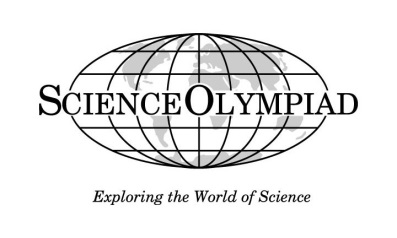 And 	Acknowledgement of School Use/Primary Coverage  Please complete this information form in full. You’ll need to agree to certain stipulations, list your student team members and get a signature from your school principal or for home schools, the head of school. For each participating student, the Head Coach will also need to distribute and collect a Parent/Guardian Permission Form. School Name __________________________________________________ Division B ________ Division C __________ Student:  Name 				 Address  		 City/State/Zip          			Grade* 1. _______________________ ________________________________ _____________________________ ___________ 2. ____________________________ ________________________________ ________________________ ___________ 3. ____________________________ ___________________________ _____________________________ ___________ 4. _______________________ ________________________________ _____________________________ ___________ 5. _______________________ ________________________________ _____________________________ ___________ 6. _______________________ ________________________________ _____________________________ ___________ 7. _______________________ ________________________________ _____________________________ ___________ 8. ____________________________ ________________________________ _____________________________ ______ 9. ____________________________ ________________________________ _____________________________ ______ 10. ____________________________ ________________________________ _____________________________ _____ 11. ____________________________ ________________________________ _____________________________ _____ 12. ____________________________ ________________________________ _____________________________ _____ 13. ____________________________ ________________________________ _____________________________ __14. ____________________________ ________________________________ _____________________________ _____ 15. ____________________________ ________________________________ _____________________________ _____ Please list up to five (5) alternates that may participate if other students cannot: 16. ____________________________ ________________________________ _____________________________ ____ 17. ____________________________ ________________________________ _____________________________ ____ 18. ____________________________ ________________________________ _____________________________ ____ 19. ____________________________ ________________________________ _____________________________ ____ 20. ____________________________ ________________________________ _____________________________ ____ *Please follow the guidelines for grade level/team limits: www.soinc.org/start-team/team-size-grade-levels Division B teams are limited to five (5) 9th grade students Division C teams are limited to seven (7) 12th grade students This agreement applies to the activities performed while away from home, in a school setting, if state and local health department regulations allow groups to gather on school property. We, the school Principal and the Head Coach, agree to the following: 1. All the above students are active members of our school, grade levels are appropriately indicated and distributed, and any given 9th grader is only registered on one team’s roster. 2. All devices are designed and built by one of the above team members, who have followed the Science Olympiad Building and Tools Policy. 3. I agree that our team members and coaching staff will abide by the Code of Ethics, Science Olympiad Pledges and will accept the outcome of the tournament. If my school is a public or private school, as the head coach of the Science Olympiad team I certify that: 1. Our Science Olympiad team has permission to use our school building, facilities and equipment for Science Olympiad practice and participation.  2. All Science Olympiad activities will be supervised by school faculty or those who have met the requirements of being a school volunteer or mentor. 3. All Science Olympiad safety policies found under Policies at www.soinc.org are followed. 4. That the school’s insurance covering enrolled students while in the act of practicing for an extracurricular or school-sponsored event will be the primary coverage for the activities of Science Olympiad.If my school is a home school, as the head coach of the Science Olympiad team I certify that: 1. My home school complies with all the laws and regulations to be a certified home school provider by my state. 2. All Science Olympiad activities will be supervised by home school personnel. 3. All Science Olympiad safety policies found under Policies at www.soinc.org are followed. 4. The insurance which covers home-schooled students while in the act of practicing for an extracurricular event will be the primary coverage for the activities of Science Olympiad.___________________________________________            ___________________________________________    Principal/Head of School Signature                        			print Principal’s name Coach Name  ____________________________________    Coach Signature _______________ _______________ Coach Email  ___________________________________________    Date _______________ Coach Cell Phone ________________________________________________ School Address ________________________________________________  Science Olympiad – Two Trans Am Plaza Drive – Suite 310 – Oakbrook Terrace, IL 60181 (630) 792-1251 For Science Olympiad National Tournament Info see www.soinc.org/2021-national-tournament + www.scienceolympiad2021.com